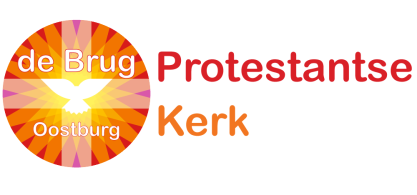 L i t u r g i e voor de online kerkdienst op zondag 11 april 2021 in ‘De Open Haven’Protestantse Gemeente te Oostburg / Protestantse Gemeente Zuidwesthoek2de zondag van de Paastijd – Beloken Pasen:‘Quasi Modo Geniti’ (= Als Pasgeboren Kinderen. 1 Petrus 2,2).Kleur: witPredikant: 	ds. Ph.A. Beukenhorst (uit Oostkapelle)Ouderling van dienst: 	Jos BakkerKerkrentmeester: 	Ad StoffelsDiaken: 	Boudewijn AlbersOrganist: 	Willy Kamphuis-van der Peijl DIENST VAN DE VOORBEREIDINGOrgelspel voorafWelkom en mededelingen door de ouderling van dienstStilteBemoediging en GroetGebed van toenaderingThuis meezingen: Liedboek Psalm 81: strofen 1, 2 en 9 [Psalm v/d zondag]Kyriegebed uitgesproken door ambtsdragerThuis meezingen als glorialied: Liedboek 634 [oude tekst]DIENST VAN HET WOORDGebed bij de opening van de BijbelBijbellezingen door de ambtsdrager:
1ste: Handelingen 3, 11 t/m 26 (NBV)
2de: 1 Petrus 2, 1 t/m 5 (NBV)Thuis meezingen: Liedboek 871: strofen 1, 2 en 4Bijbeluitleg en verkondiging   Meditatief orgelspelDIENST VAN GEBEDEN EN GAVENDankgebed en voorbeden; Stil gebed; Onze Vader (thuis meebidden) – uitgesproken door ambtsdrager en predikantCollecte aankondiging door diakenThuis meezingen slotlied: Liedboek 425: strofe 1Heenzending en Zegen Drie punten  Uitbundig orgelspel